Modèle propose par Officéo, votre spécialiste de l’assistance administrative et comptable à la carte. Retrouvez toutes nos prestations sur officeopro.com/services/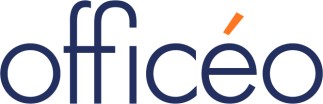 Nom de votre entreprise AdresseCode postal Ville Téléphone Adresse mailNom de l’entreprise cliente A l’attention de [***] AdresseCode postalVilleFait à [***], le [***].Objet : Relance de paiement de la facture n°[***]Madame, Monsieur, (ou seulement Monsieur [***], // Madame [***], dans le cas où vous auriez connaissance du récepteur)Vous trouverez, jointe à ce courrier, la facture n°[***] datant du [***] d’un montant de [***]€. Sauf erreur de notre part, nous restons en attente du paiement de cette facture.Nous vous saurions gré de bien vouloir effectuer son règlement dans les délais les plus brefs. Dans le cas où votre règlement nous parviendrait avant la réception de ce courrier, nous vous prions de ne pas tenir compte de ce dernier.D’avance, nous vous remercions d’entreprendre le nécessaire et restons à votre entière disposition pour toute information complémentaire.Veuillez accepter, Madame, Monsieur, (ou seulement Monsieur [***], // Madame [***], dans le cas où vous auriez connaissance du récepteur) l’expression de nos salutations les plus distinguées.Tampon (Optionnel)Signature Prénom Nom